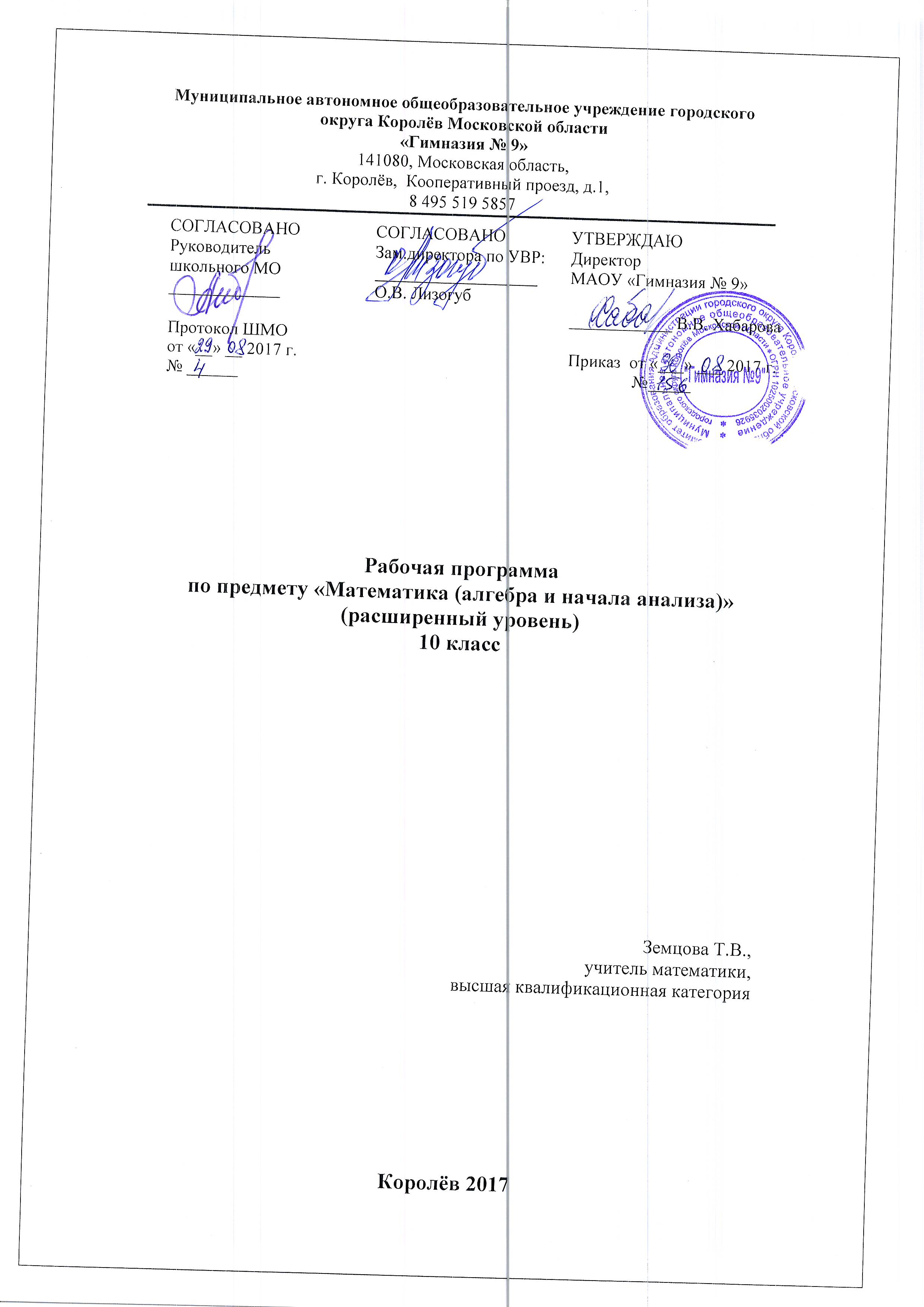 Муниципальное автономное общеобразовательное учреждение городского округа Королёв Московской области «Гимназия № 9»141080, Московская область,г. Королёв,  Кооперативный проезд, д.1,8 495 519 5857Королёв 2017 Пояснительная записка     Рабочая программа по учебному предмету «Математика (алгебра и начала анализа)» разработана на основе ФК БУП-2004, приказа министра образования Московской области от 24.05.2017 № 5793 «Об утверждении регионального учебного плана для государственных образовательных организаций Московской области, муниципальных и частных образовательных организаций в Московской области, реализующих программы основного общего, среднего общего образования», является частью основной программы среднего общего образования МАОУ «Гимназия № 9».1. Вклад учебного предмета в ООП СОО: согласно ФК БУП-2004 для образовательных организаций Российской Федерации на изучение учебного предмета «Математика (алгебра и начала анализа)» на уровне среднего общего образования на расширенном  уровне в  10  классе отводится  3 часа в неделю, 105 часов в год. 2. Особенности рабочей программы по предмету «Математика (алгебра и начала анализа)»Обучение «Математике (алгебре и началам анализа)» является важнейшей составляющей среднего общего образования и призвано развивать логическое мышление и математическую интуицию учащихся, умения в применении математических знаний, необходимые для изучения смежных дисциплин, продолжения образования и в повседневной жизни.Основные особенности  рабочей программы :Первые темы, изучаемые в курсе 10 класса входят в блок «Числовые функции», далее следует «Тригонометрия». Подход автора в преподавании этого раздела традиционный и сохранен в преподавании. Наиболее принципиальное отличие в порядке изложения материала: сначала изучаются тригонометрические функции, затем тригонометрические уравнения, и в конце тригонометрические формулы. Это дает возможность учащимся полностью овладеть моделью числовой окружности и без труда применять ее на протяжении всей темы.Одной из главных тем в курсе «Математики (алгебры и начал анализа)»  является тема « Производная». Тема не насыщена теоретическими сведениями и доказательствами, она имеет прежде всего общекультурное и общеобразовательное значение.Применение лекционно-семинарского метода обучения позволяют учителю изложить учебный материал и высвободить тем самым время для более эффективного повторения вопросов теории и решения задач на последующих уроках в пределах отведенного учебного времени. Такая форма организации занятий позволяет усилить практическую и прикладную направленность преподавания, активнее приобщать учащихся к работе с учебником и другими учебными книгами и пособиями, обеспечив в результате более высокий уровень математической подготовки школьниковПри изучении предмета «Математика (алгебра и начала анализа)» на расширенном уровне в 10 классе продолжаются и получают развитие содержательные линии "Алгебра", "Функции", "Начала математического анализа", "Уравнения и неравенства", "Элементы комбинаторики, теории вероятностей, статистики и логики". Содержание курса расширено за счет :    - увеличено количество часов на изучение тем «Тригонометрические функции», « Тригонометрические уравнения», «Преобразование тригонометрических выражений», «Производная» - введения внутритематического блока  «Действительные и комплексные числа» ; -  введения уроков–практикумов по темам изучения «Математики(алгебры и начал  анализа)».Обучение «Математике(алгебра и начала  анализа)» дает возможность школьникам научиться планировать свою деятельность, критически оценивать ее, принимать самостоятельные решения, отстаивать свои взгляды и убеждения.Реализация данной программы осуществляется  на расширенном уровне и с помощью УМК :  1. А.Г. Мордкович. Алгебра и начала математического анализа. 10-11 кл. Ч.1. Учебник . – М.: Мнемозина, 20142. А.Г. Мордкович и др. Алгебра и начала математического анализа. 10-11 кл. Ч.2. Задачник . – М.: Мнемозина, 2014 В изложении материала учебника сочетаются наглядность и строгая логика. Основные математические понятия вводятся на основе наглядных представлений, что делает учебник доступным для самостоятельного изучения школьниками. В задачнике содержится богатый задачный материал. Наряду с основными задачами в конце каждой главы даны дополнительные (комплексные) задачи, которые важны для понимания красоты математики, для развития эвристического и логического мышления учащихся. Эти задачи, как и задачи повышенной трудности по 10 классу, дают возможность учителю организовать индивидуальную работу с учениками, проявляющими особый интерес к математике, развить и повысить этот интерес. Ко всем задачам даны ответы, а к наиболее трудным задачам также и указания по их решению. Таким образом, в учебнике предусмотрены две возможные образовательные траектории – для общеобразовательных классов с расширенным изучением математики.3. Цель и задачи  учебного предмета для уровня образования:Цель программы обучения:формирование системы знаний и умений, необходимых для применения в практической деятельности, изучения смежных дисциплин, продолжения образования.В ходе достижения  поставленных целей  решаются задачи:  1) Систематизация сведений о числах; изучение новых видов числовых выражений и формул; совершенствование практических навыков и вычислительной культуры, расширение и совершенствование алгебраического аппарата, сформированного в основной школе, и его применение к решению математических и нематематических задач;2) Расширение и систематизация общих сведений о функциях, пополнение класса изучаемых функций, иллюстрация широты применения функций для описания и изучения реальных зависимостей;3) Знакомство с основными идеями и методами математического анализа.4. Приоритетные формы и методы работы с обучающимися:Данная программа реализуется с помощью разнообразных форм организации учебного процесса, внедрения современных методов обучения и педагогических технологий. Программа предусматривает такую систему организации учебного процесса, основу которой являет собой современный урок с использованием интернет технологий, развивающего обучения, проблемного обучения, обучение развитию критического мышления, личностно - ориентированного обучения. В поддержку современному уроку выступает система , практикумов ,  а также самостоятельная работа учащихся с использованием современных компьютерных технологий.Осуществление целей данной программы обусловлено использованием в образовательном процессе информационных технологий,  проблемного обучения, личностно-ориентированного обучения. Программа направлена на создание оптимальных условий обучения, исключение психотравмирующих факторов, сохранение психосоматического здоровья учащихся, развитие положительной мотивации к освоению программы, развитие индивидуальности и одарённости каждого ребёнка.5. Приоритетные виды и формы контроляФормами контроля учащихся являются, как традиционные - самостоятельные работы, домашние работы, тестирование, контрольные работы, так и современные – творческие работы, самоанализ и самооценка, проекты, а также внеурочная деятельность учащихся (участие в олимпиадах, творческих конкурсах). Объектом итоговой оценки достижений учащихся 10 класса в овладении  предметом «Математика(алгебра и начала анализа)» являются предметные результаты обучения. Рабочая программа предусматривает выполнение 8   контрольных работ, самостоятельные и проверочные работы, в том числе тестовые.6. Сроки реализации программы            Срок реализации рабочей учебной программы – один учебный год,   3ч в неделю, 105 ч в год.2. Планируемые предметные результаты освоения  предмета «Математика  (алгебра и начала   анализа)» 10 класс (расширенная)1.В результате изучения математики «Математики (алгебра и начала   анализа)» на расширенном уровне выпускник научится для использования в повседневной жизни и обеспечения возможности успешного продолжения образования по специальностям, не связанным с прикладным использованием математики:-понимать значение математической науки для решения задач, возникающих в теории и практике; широту и в то же время ограниченность применения математических методов к анализу и исследованию процессов и явлений в природе и обществе;-понимать значение практики и вопросов, возникающих в самой математике для формирования и развития математической науки;
историю развития понятия числа, создания математического анализа, возникновения и развития геометрии;-понимать универсальный характер законов логики математических рассуждений, их применимость во всех областях человеческой деятельности;-понимать вероятностный характер различных процессов окружающего мира;1. Алгебра•	выполнять арифметические действия, сочетая устные и письменные приемы, применение вычислительных устройств;
находить значения корня натуральной степени, степени с рациональным показателем, логарифма, используя при необходимости
вычислительные устройства; пользоваться оценкой и прикидкой при практических расчетах;проводить по известным формулам и правилам преобразования буквенных выражений, включающих степени, радикалы логарифмы и тригонометрические функции;вычислять значения числовых и буквенных выражений,
осуществляя необходимые подстановки и преобразования;
2.Функции и графикиопределять значение функции по значению аргумента при различных способах задания функции;строить графики изученных функций;описывать по графику и в простейших случаях по формуле поведение и свойства функций, находить по графику функции наибольшие и наименьшие значения;решать уравнения, простейшие системы уравнений, используя свойства функций и их графиков;3. Начала математического анализавычислять производные и первообразные элементарных функций, используя справочные материалы;исследовать в простейших случаях функции на монотонность, находить наибольшие и наименьшие значения функций, строить графики многочленов и простейших рациональных функций с использованием аппарата математического анализа;вычислять в простейших случаях площади с использованием первообразной;4. Уравнения и неравенстварешать рациональные, показательные и логарифмические уравнения и неравенства, простейшие иррациональные и тригонометрические уравнения, их системы;составлять уравнения и неравенства по условию задачи;использовать для приближенного решения уравнений и неравенств графический метод;изображать на координатной плоскости множества решений простейших уравнений и их систем;5. Элементы комбинаторики, статистики и теории вероятностейрешать простейшие комбинаторные задачи методом перебора, а также с использованием известных формул;вычислять в простейших случаях вероятности событий на основе подсчета числа исходов;2. В результате изучения математики  «Алгебра и начала анализа» на расширенном уровне выпускник получит возможность научиться для развития мышления, использования в повседневной жизни и обеспечения возможности успешного продолжения образования по специальностям, не связанным с прикладным использованием математики: 1.Алгебра:использовать приобретенные знания и умения в практической
деятельности и повседневной жизни для:практических расчетов по формулам, включая формулы,
содержащие степени, радикалы, логарифмы и тригонометрические функции, используя при необходимости справочные материалы и простейшие вычислительные устройства;2.Функции и графики:использовать приобретенные знания и умения в практической деятельности и повседневной жизни для:•	описания с помощью функций различных зависимостей, представления их графически, интерпретации графиков;3.Начала математического анализа:использовать приобретенные знания и умения в практической деятельности и повседневной жизни для:•	решения прикладных задач, в том числе социально-экономических и физических, на наибольшие и наименьшие значения, на нахождение скорости и ускорения;4.Уравнения и неравенства:использовать приобретенные знания и умения в практической деятельности и повседневной жизни для:•	построения и исследования простейших математических моделей;5.Элементы комбинаторики, статистики и теории вероятностейиспользовать приобретенные знания и умения в практической деятельности и повседневной жизни для:анализа реальных числовых данных, представленных в виде диаграмм, графиков;анализа информации статистического характера.3. Содержание учебного предмета «Математика (алгебра и начала анализа)»Учебный предмет  -  «Математика (алгебра и начала анализа)»   расширенный уровень.Класс  - 10  класс Количество часов в неделю  -  3 часа в неделю, всего 105 часов.Количество учебных недель — 35Контрольных работ — 8.4.Календарно-тематическое планирование с указанием часов, отводимых на освоение каждой темы№темасодержаниеФорма организации учебных занятийОсновные виды учебной деятельностичасы1Создание математического анализа .Определение функции, способы ее задания, свойства функций. Обратная функция.лекция;семинар; практикум.1)работа с книгой, учебной и справочной литературой,составление конспектов;2)различные упражнения, направленные на выработку практических умений и навыков;3)решение задач и выполнение упражнений;4) работа с раздаточным материалом;5) тренировочные, воспроизводящие упражнения по образцу;6)реконструктивные упражнения;7)рецензирование ответов и выступлений товарищей92Тригонометрические функцииЧисловая окружность. Длина дуги единичной окружности. Числовая окружность на координатной плоскости. Синус и косинус. Тангенс и котангенс. Тригонометрические функции углового аргумента. Формулы приведения. Функция y=sinx, ее свойства и график. Функция y=соsx, ее свойства и график. Периодичность функций y=sinx, y=соsx. Построение графика функций y=mf(x) u y=f(kx) по известному графику функции  y=f(x). Функции y=tgx u y=ctgx, их свойства и графики.лекция;семинар; практикум.1)работа с книгой, учебной и справочной литературой,составление конспектов;2)различные упражнения, направленные на выработку практических умений и навыков;3)решение задач и выполнение упражнений;4) работа с раздаточным материалом;5) тренировочные, воспроизводящие упражнения по образцу;6)реконструктивные упражнения;7)рецензирование ответов и выступлений товарищей263Тригонометрические уравненияПервые представления о решении тригонометрических уравнений. Арккосинус. Решение уравнения cos t=a. Арксинус. Решение уравнения sin t=a. Арктангенс и арккотангенс. Решение уравнений tg x=a, ctg x= a. Простейшие тригонометрические уравнения. Два метода решения тригонометрических уравнений: введение новой переменной и разложение на множители. Однородные тригонометрические уравнения.лекция;семинар; практикум.1)различные упражнения, направленные на выработку практических умений и навыков;2)решение задач и выполнение упражнений;3) работа с раздаточным материалом;4) тренировочные, воспроизводящие упражнения по образцу;5)реконструктивные упражнения;6)рецензирование ответов и выступлений товарищей,7)составление различных задач и вопросов и их решение104Преобразование тригонометрических выраженийСинус и косинус суммы и разности аргументов. Формулы двойного аргумента. Формулы понижения степени. Преобразование сумм тригонометрических функций в произведение. Преобразование произведений тригонометрических функций в суммы.лекция;семинар; практикум.1)различные упражнения, направленные на выработку практических умений и навыков;2)решение задач и выполнение упражнений;3) работа с раздаточным материалом;4) тренировочные, воспроизводящие упражнения по образцу;5)реконструктивные упражнения;6)рецензирование ответов и выступлений товарищей,7)составление различных задач и вопросов и их решение155ПроизводнаяОпределение числовой последовательности и способы ее задания. Свойства числовых последовательностей. Определение предела последовательности. Свойства сходящихся последовательностей. Вычисление пределов последовательностей. Сумма бесконечной геометрической прогрессии. Предел функции на бесконечности. Предел функции в точке. Приращение аргумента. Приращение функции.Задачи, приводящие к понятию производной. Определение производной. Формулы дифференцирования. Правила дифференцирования. Дифференцирование функции y=f(kx+m).  Уравнение касательной к графику функции. Алгоритм составления уравнения касательной к графику функции y=f(x).Применение производной для исследования функций на монотонность и экстремумы. Построение графиков функций. Применение производной для отыскания наибольших и наименьших значений величин.лекция;семинар; практикум.1)работа с книгой, учебной и справочной литературой,составление конспектов;2)различные упражнения, направленные на выработку практических умений и навыков;3)решение задач и выполнение упражнений;4) работа с раздаточным материалом;5) тренировочные, воспроизводящие упражнения по образцу;6)реконструктивные упражнения;7)рецензирование ответов и выступлений товарищей,8)составление различных задач и вопросов и их решение316Обобщающее повторение. «Действительные и комплексные числа»  лекция;семинар; практикум.1)работа с книгой , учебной и справочной литературой,составление конспектов;2)решение задач и выполнение упражнений;3) анализ, сравнение, обобщение и систематизация материала нескольких параграфов4)рецензирование ответов и выступлений товарищей,14Итого:105 ч.Сроки проведенияСроки проведенияРазделы и темы уроковЧисло уроковЧисло уроковСкорректированные сроки прохожденияГлава 1Глава 1Числовые функции. 9911 неделя сентябряОпределение функции, способы ее задания. Определение функции, способы ее задания. 1122неделя сентябряОпределение функции, способы ее заданияОпределение функции, способы ее задания1132неделя сентябряОпределение функции, способы ее заданияОпределение функции, способы ее задания1142неделя сентябряСвойства функций.Свойства функций.1153неделя сентябряСвойства функций.Свойства функций.1163неделя сентябряСвойства функций.Свойства функций.1173неделя сентябряОбратная функция.Обратная функция.1184неделя сентябряОбратная функция.Обратная функция.1194неделя сентябряОбратная функция.Обратная функция.11Глава 2.Тригонометрические функцииТригонометрические функции2626104неделя сентябряЧисловая окружность.   Числовая окружность.   11115неделя сентябряЧисловая окружность.   Числовая окружность.   11125неделя сентябряЧисловая окружность на координатной плоскости.Числовая окружность на координатной плоскости.115неделя сентябряЧисловая окружность на координатной плоскости.Числовая окружность на координатной плоскости.11135неделя сентябряЧисловая окружность на координатной плоскости.Числовая окружность на координатной плоскости.11141 неделя октябряЧисловая окружность на координатной плоскости.Числовая окружность на координатной плоскости.11151 неделя октябряКонтрольная работа №1«Тригонометрические функции.1».Контрольная работа №1«Тригонометрические функции.1».11161 неделя октябряСинус и косинус. Тангенс и котангенс.Синус и косинус. Тангенс и котангенс.11172неделя октябряСинус и косинус. Тангенс и котангенс.Синус и косинус. Тангенс и котангенс.11182неделя октябряСинус и косинус. Тангенс и котангенс.Синус и косинус. Тангенс и котангенс.11192неделя октябряТригонометрические функции  числового аргумента.Тригонометрические функции  числового аргумента.11203неделя октябряТригонометрические функции  числового аргумента.Тригонометрические функции  числового аргумента.11213неделя октябряТригонометрические функции  углового аргумента.Тригонометрические функции  углового аргумента.11223неделя октябряТригонометрические функции  углового аргумента.Тригонометрические функции  углового аргумента.11234неделя октябряФормулы приведения.Формулы приведения.11244неделя октябряФормулы приведения.Формулы приведения.11254неделя октябряКонтрольная работа №2«Тригонометрические функции 2».Контрольная работа №2«Тригонометрические функции 2».11262неделя ноябряФункция y=sinx, ее свойства и график.Функция y=sinx, ее свойства и график.11272неделя ноябряФункция y=sinx, ее свойства и график.Функция y=sinx, ее свойства и график.11282неделя ноябряФункция y=соsx, ее свойства и график.Функция y=соsx, ее свойства и график.11293неделя ноябряФункция y=соsx, ее свойства и график.Функция y=соsx, ее свойства и график.11303неделя ноябряПериодичность функций y=sinx, y=соsx.Периодичность функций y=sinx, y=соsx.11313неделя ноябряПреобразование графиков тригонометрических функцийПреобразование графиков тригонометрических функций11324неделя ноябряПреобразование графиков тригонометрических функций.Практикум.Преобразование графиков тригонометрических функций.Практикум.11334неделя ноябряФункции y=tgx u y=ctgx, их свойства и графики.Функции y=tgx u y=ctgx, их свойства и графики.11344неделя ноябряФункции y=tgx u y=ctgx, их свойства и графики.Функции y=tgx u y=ctgx, их свойства и графики.11355неделя ноябряКонтрольная работа №3 «Тригонометрические функции 3».Контрольная работа №3 «Тригонометрические функции 3».11Глава 3.Тригонометрические уравненияТригонометрические уравнения1010365неделя ноября Арккосинус. Решение уравнения cos t=a.  Арккосинус. Решение уравнения cos t=a. 11375неделя ноябряАрккосинус. Решение уравнения cos t=aАрккосинус. Решение уравнения cos t=a11381неделя декабряАрксинус. Решение уравнения sin t=a.Арксинус. Решение уравнения sin t=a.11391 неделя декабряАрксинус. Решение уравнения sin t=a.Арксинус. Решение уравнения sin t=a.11401 неделя декабряАрктангенс и арккотангенс. Решение уравнений tg x=a, ctg x= a.Арктангенс и арккотангенс. Решение уравнений tg x=a, ctg x= a.1141  2неделя декабря Тригонометрические уравнения. Тригонометрические уравнения.11422неделя декабряТригонометрические уравнения.Тригонометрические уравнения.11432неделя декабряТригонометрические уравнения.Практикум.Тригонометрические уравнения.Практикум.11443неделя декабряТригонометрические уравнения.Тригонометрические уравнения.11453неделя декабряКонтрольная работа №4 «Тригонометрические уравнения»Контрольная работа №4 «Тригонометрические уравнения»11Преобразование тригонометрических выраженийПреобразование тригонометрических выражений1515463неделя  декабряСинус и косинус суммы и разности аргументов. Синус и косинус суммы и разности аргументов. 11474неделя декабряСинус и косинус суммы и разности аргументов.Синус и косинус суммы и разности аргументов.11484неделя декабряСинус и косинус суммы и разности аргументов.Синус и косинус суммы и разности аргументов.11494неделя декабряСинус и косинус суммы и разности аргументов.Синус и косинус суммы и разности аргументов.11503 неделя январяТангенс суммы и разности аргументов.Тангенс суммы и разности аргументов.11513 неделя январяТангенс суммы и разности аргументовТангенс суммы и разности аргументов11523 неделя январяФормулы двойного аргумента.Формулы двойного аргумента.11534неделя январяФормулы двойного аргумента.Формулы двойного аргумента.11544неделя январяФормулы двойного аргумента.Формулы двойного аргумента.11554неделя январяПреобразование сумм тригонометрических функций в произведения.Преобразование сумм тригонометрических функций в произведения.11565неделя январяПреобразование сумм тригонометрических функций в произведения.Практикум.Преобразование сумм тригонометрических функций в произведения.Практикум.11575неделя январяПреобразование сумм тригонометрических функций в произведения.Преобразование сумм тригонометрических функций в произведения.11585неделя январяКонтрольная работа №5 «Преобразование тригонометрических выражений».Контрольная работа №5 «Преобразование тригонометрических выражений».11591неделя февраляПреобразование произведений тригонометрических функций в суммы.Преобразование произведений тригонометрических функций в суммы.11601неделя февраляПреобразование произведений тригонометрических функций в суммы.Преобразование произведений тригонометрических функций в суммы.11Глава 5.Производная  Производная  3131611неделя февраляЧисловые последовательности и их свойства. Предел последовательности.Числовые последовательности и их свойства. Предел последовательности.1162  2неделя февраляЧисловые последовательности и их свойства. Предел последовательности.Числовые последовательности и их свойства. Предел последовательности.11632неделя февраля Сумма бесконечной геометрической прогрессии. Сумма бесконечной геометрической прогрессии.11642неделя февраляСумма бесконечной геометрической прогрессии.Сумма бесконечной геометрической прогрессии.11653неделя февраляПредел функции.Предел функции.11663неделя февраляПредел функции.Предел функции.11673неделя февраляПредел функции.Предел функции.11684неделя февраляОпределение производной.Определение производной.11694неделя февраляОпределение производной.Определение производной.11704неделя февраляОпределение производной.ПрактикумОпределение производной.Практикум11711неделя мартаВычисление производных.Вычисление производных.11721 неделя мартаВычисление производных.Вычисление производных.11731 неделя мартаВычисление производных.Вычисление производных.1174     2неделя мартаКонтрольная работа №6«Производная 1»Контрольная работа №6«Производная 1»11752неделя мартаУравнение касательной к графику функции.Уравнение касательной к графику функции.11762неделя мартаУравнение касательной к графику функции.Уравнение касательной к графику функции.11773неделя мартаПрименение производной для исследования функций.Применение производной для исследования функций.11783неделя мартаПрименение производной для исследования функций.Применение производной для исследования функций.11793неделя мартаПрименение производной для исследования функций.Применение производной для исследования функций.11801неделя апреляПостроение графиков функций.Построение графиков функций.11811 неделя апреляПостроение графиков функций.Построение графиков функций.11821 неделя апреляПостроение графиков функций.Построение графиков функций.1183    2неделя апреляКонтрольная работа №7«Производная 2»Контрольная работа №7«Производная 2»11842неделя апреляПрименение производной для отыскания наибольших и наименьших значений непрерывной функции на промежутке.  Применение производной для отыскания наибольших и наименьших значений непрерывной функции на промежутке.  11852неделя апреляПрименение производной для отыскания наибольших и наименьших значений непрерывной функции на промежутке.  Применение производной для отыскания наибольших и наименьших значений непрерывной функции на промежутке.  11863неделя апреляПрименение производной для отыскания наибольших и наименьших значений непрерывной функции на промежутке.  Применение производной для отыскания наибольших и наименьших значений непрерывной функции на промежутке.  11873неделя апреляЗадачи на отыскание наибольших наименьших величин.Задачи на отыскание наибольших наименьших величин.11883неделя апреляЗадачи на отыскание наибольших наименьших величин.Задачи на отыскание наибольших наименьших величин.11894неделя апреляЗадачи на отыскание наибольших наименьших величин.Задачи на отыскание наибольших наименьших величин.11904неделя апреляЗадачи на отыскание наибольших наименьших величин.Задачи на отыскание наибольших наименьших величин.11914неделя апреляКонтрольная работа №8«Производная 3»Контрольная работа №8«Производная 3»11Обобщающее повторениеОбобщающее повторение1111921неделя мая«Действительные и комплексные числа»«Действительные и комплексные числа»11931 неделя мая«Действительные и комплексные числа» «Действительные и комплексные числа» 11941 неделя мая«Действительные и комплексные числа» «Действительные и комплексные числа» 1195      2неделя мая«Действительные и комплексные числа»«Действительные и комплексные числа»11962неделя мая«Действительные и комплексные числа» «Действительные и комплексные числа» 11972неделя маяОбобщающее повторениеОбобщающее повторение11983неделя маяОбобщающее повторениеОбобщающее повторение11993неделя маяОбобщающее повторениеОбобщающее повторение111003неделя маяОбобщающее повторениеОбобщающее повторение111014неделя маяОбобщающее повторениеОбобщающее повторение111024неделя маяОбобщающее повторениеОбобщающее повторение111034неделя маяОбобщающее повторениеОбобщающее повторение111045неделя маяОбобщающее повторениеОбобщающее повторение111055неделя маяОбобщающее повторениеОбобщающее повторение11ИтогоИтого105105